Growing Places Fund (GPF) Expression of Interest FormSection 1: Summary InformationSection 2: Project InformationSection 3: Value for MoneySection 4: Delivery and Risk1.1  Project title	1.2  Project location	1.3  Federated Board	1.4  Lead point of contact for the project	1.4  Lead point of contact for the project	NameOrganisationJob titleTelephoneEmail1.5  Lead contact in County Council/Unitary Authority (if different from above)1.5  Lead contact in County Council/Unitary Authority (if different from above)NameOrganisationJob titleTelephoneEmail2.1  Brief description	2.2  Project objectives	2.3  Alignment with SELEP strategic objectivesProvide information on how the project aligns with the SELEP’s strategic objectives as outlined in the Economic Strategy Statement . (Press “Ctrl” on your keyboard and click on the link to open the document)2.4  Total amount of GPF sought	2.5  Total overall project cost	2.6  Spend profile/funding breakdown (£000)	2.6  Spend profile/funding breakdown (£000)	2.6  Spend profile/funding breakdown (£000)	2.6  Spend profile/funding breakdown (£000)	2.6  Spend profile/funding breakdown (£000)	2.6  Spend profile/funding breakdown (£000)	2.6  Spend profile/funding breakdown (£000)	Source2020/212021/222022/232023/242024/25TotalGPFOther sources of funding (please list below)Other sources of funding (please list below)Other sources of funding (please list below)Other sources of funding (please list below)Other sources of funding (please list below)Other sources of funding (please list below)Total project costTotal project cost2.7  GPF FlexibilityGiven the constraints to the timing and amount of GPF funding available across the SELEP area, please comment on the level of flexibility to reduce the total amount of GPF sought and/or flexibility to amend the GPF spend profile.	2.8  Certainty of local funding contributionsProvide comment on the status and risk of funding contributions to the project, e.g. received, committed, identified but not secured, unsecure. Will the local funding sources be available to spend in the timescales required to meet the project spend forecast?2.9  Previous project submissionsWas the project previously submitted for consideration under LGF round 3b? If so, please explain why GPF funding is now suitable for this project.3.1  Expected outputsProvide a description of the infrastructure which will be delivered though GPF investment.	3.2  Expected outcomes/benefitsProvide information about the benefits which are expected to be achieved through GPF investment. This should include benefits such as the delivery of new jobs and homes, safeguarded jobs and skills benefits. Also provide an explanation as to how the stated jobs and homes outcomes have been calculated and include details of the timescales over which all expected benefits will be realised.4.1  State aid implicationsPlease indicate how your project complies with state aid regulations	4.2  Key milestones (including expected project completion date)	4.2  Key milestones (including expected project completion date)	4.2  Key milestones (including expected project completion date)	Key milestoneDescriptionIndicative Date4.3  Project dependencies, risks and delivery constraintsProvide a description of any scheme dependencies, risks and delivery constraints which may impact on the delivery of the project or the benefits achieved through GPF investment in the project	4.3  Project dependencies, risks and delivery constraintsProvide a description of any scheme dependencies, risks and delivery constraints which may impact on the delivery of the project or the benefits achieved through GPF investment in the project	4.3  Project dependencies, risks and delivery constraintsProvide a description of any scheme dependencies, risks and delivery constraints which may impact on the delivery of the project or the benefits achieved through GPF investment in the project	4.3  Project dependencies, risks and delivery constraintsProvide a description of any scheme dependencies, risks and delivery constraints which may impact on the delivery of the project or the benefits achieved through GPF investment in the project	4.3  Project dependencies, risks and delivery constraintsProvide a description of any scheme dependencies, risks and delivery constraints which may impact on the delivery of the project or the benefits achieved through GPF investment in the project	Risk AnalysisRisk AnalysisRisk AnalysisRisk AnalysisRisk AnalysisRiskProbabilityImpactMitigation4.4  GPF repayment mechanismProvide details of the expected GPF repayment mechanism.	4.5  GPF repayment schedule4.5  GPF repayment schedule4.5  GPF repayment schedule4.5  GPF repayment schedule4.5  GPF repayment schedule4.5  GPF repayment schedule4.5  GPF repayment schedule2021/222022/232023/242024/252025/26TotalRepayment amount (£000)4.6  GPF repayment riskProvide details of any risks which may impact on the repayment of the GPF funding and how these risks can be mitigated.	DeclarationPlease tick below to indicate that you understand and agree to each statement. DeclarationPlease tick below to indicate that you understand and agree to each statement. The information presented in this Expression of Interest Form is accurate and complete at the time of submission.This form and/or information within this form will be shared with relevant SELEP Partners, third parties and may be made publicly available. (If any information on this form is considered confidential, please discuss this with your Federated Board lead contact upon submission.) GPF investment does not constitute state aid. Public Procurement Regulations must be followed to the extent applicable during the delivery of the project. This project has been discussed with relevant officers at the lead County Council/Unitary Authority and the Council is supportive of the project. The risk analysis included in this form identifies all substantial project risks known at the time of submission.The lead County Council/Unitary Authority have permission to undertake the required credit check (private sector only).SignatureName of signerJob title (Director level)Date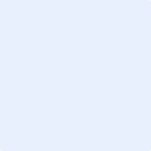 